         MUNICIPAL DE ARARAQUARA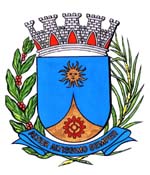   2249/16.:  EDIO LOPES:DEFERIDAAraraquara, _________________                    _________________Indico ao  , fazendo-lhe sentir a necessidade de entrar em entendimentos com o departamento competente, no sentido de providenciar com urgência, a pintura das faixas de vagas de estacionamento reservadas aos idosos, pessoas com necessidades especiais e de motos, na Rua Padre Duarte, em frente ao nº 151, Jardim América, desta cidade. Fotos anexas.Araraquara, 17 de novembro de 2016.EDIO LOPESVereador